THE SOUTH AFRICAN DACHSHUND CLUB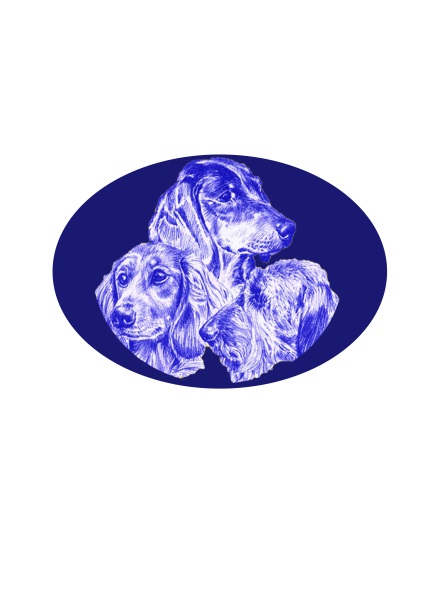 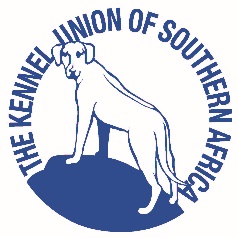 ********CHAMPIONSHIP SHOW    *************(TO BE HELD UNDER GOVERNMENT COVID-19 AND SUBJECT TO LEVELS)SPONSOR: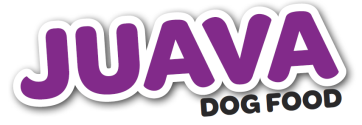 Date, Time & Venue Date, Time & Venue Saturday, 9th October, 202109H00Top Field, Goldfields Show Grounds, Boeing Road, Bedfordview, JohannesburgSaturday, 9th October, 202109H00Top Field, Goldfields Show Grounds, Boeing Road, Bedfordview, JohannesburgBreed Judge Breed Judge MRS D LUCASMRS D LUCASCarting JudgeCarting JudgeMRS Y. TAENTZERMRS Y. TAENTZERClasses & Order Of JudgingClasses & Order Of JudgingBREED CLASSES OFFERED:Minor Puppy, Puppy, Junior, Novice, Graduate, Members, SA Bred, Veterans, Open, Champions, Baby Puppy  & Neutered Dog ORDER OF JUDGING:BREEDS WILL BE JUDGED IN THE FOLLOWING ORDER:Long Haired, Mini Long Haired, Smooth haired, Mini Smooth, Wire haired, Mini Wired haired.BREED CLASSES:On completion of all Breed classes (except Baby Puppy), Best of Breed and Reserve Best of Breed will be judged first, followed by Best Puppy, Reserve Best Puppy, Best Junior, Best Veteran Thereafter Baby Puppy Dog & Bitch classes will be judged, followed by Best Baby Puppy, followed by Neutered Dog class.IN SHOWS :Best Baby Puppy, Best Puppy, Best Junior,  Best Veteran, Best Neuter, Best in ShowCHILD & JUNIOR HANDLING:(Dog to be entered in a breed class)will be judged before Best In Shows.BREED CLASSES OFFERED:Minor Puppy, Puppy, Junior, Novice, Graduate, Members, SA Bred, Veterans, Open, Champions, Baby Puppy  & Neutered Dog ORDER OF JUDGING:BREEDS WILL BE JUDGED IN THE FOLLOWING ORDER:Long Haired, Mini Long Haired, Smooth haired, Mini Smooth, Wire haired, Mini Wired haired.BREED CLASSES:On completion of all Breed classes (except Baby Puppy), Best of Breed and Reserve Best of Breed will be judged first, followed by Best Puppy, Reserve Best Puppy, Best Junior, Best Veteran Thereafter Baby Puppy Dog & Bitch classes will be judged, followed by Best Baby Puppy, followed by Neutered Dog class.IN SHOWS :Best Baby Puppy, Best Puppy, Best Junior,  Best Veteran, Best Neuter, Best in ShowCHILD & JUNIOR HANDLING:(Dog to be entered in a breed class)will be judged before Best In Shows.CARTING  classes offeredCARTING  classes offeredStandard Novice Small :  Standard Novice Large: Standard Senior Small : Standard Senior Large : Standard Novice Small :  Standard Novice Large: Standard Senior Small : Standard Senior Large : Enquiries Enquiries Bruce Jenkins  TEL: 083 442 2552    E MAIL: waydack@worldonline.co.za FAX: 086 557 1854Bruce Jenkins  TEL: 083 442 2552    E MAIL: waydack@worldonline.co.za FAX: 086 557 1854Club Officials Club Officials Bruce Jenkins (Chairman), Charmaine Miscia (Vice Chairman & Show Manager), Petra Hüllen (Club Secretary), Matthew Batchelor (Treasurer) , Emma Buchanan (Show Secretary), Cuan Brits .(Ring Steward)Bruce Jenkins (Chairman), Charmaine Miscia (Vice Chairman & Show Manager), Petra Hüllen (Club Secretary), Matthew Batchelor (Treasurer) , Emma Buchanan (Show Secretary), Cuan Brits .(Ring Steward)Entries Closing Date Closing Date 30TH September 2021BANKERS:FNB ZAMBESI DRIVE BRANCH; CODE 230 145 ; ACCOUNT NO 50542199663Entry Fees for both Breed and CartingEntry Fees for both Breed and CartingR85,00 per dog for first 2 dogs, then R75,00 for all subsequent entries in the same registered ownership.  Child/Junior Handling  FREE (Dog to be entered in a breed class). R85,00 per dog for first 2 dogs, then R75,00 for all subsequent entries in the same registered ownership.  Child/Junior Handling  FREE (Dog to be entered in a breed class). Veterinarian on call Park Vet Rules and further Announcements This show/event will be held under the rules & regulations of the Kennel Union of Southern Africa All dogs are to be kept on leash at all times. All exhibitors are personally responsible for the control of their dogs at all times and shall be personally liable for any claims which may be made in respect of injuries which may arise or be caused by their dogs. Puppies under four (4) months are not eligible for competition. Bitches in season will be permitted.  The mating of bitches within the precincts of the Show is forbidden. The committee reserves the right to appoint other judges. The committee reserves the right to withdraw judging contracts... Conditions attracting immediate disqualification are set out in Reg. 4 of Schedule 4 and Reg. 31 of Schedule.Right of admission reserved. 